ДАТЧИК ДВИЖЕНИЯ ИНФРАКРАСНЫЙ ДД 008 Time+Инструкция по монтажу. Паспорт LDD10/13.001.31 Назначение и область применения1.1 Датчики движения инфракрасные товарного знака IЕК® (далее – датчики) предназначены для эксплуатации в однофазных электрических сетях переменного тока с напряжением 230В частотой 50Гц и по своим характеристикам соответствуют ГОСТ Р 51324.2.1.1.2 Датчики предназначены для автоматического включения нагрузки при появлении движущихся объектов в зоне обнаружения датчика и выключения нагрузки с возможностью настройки времени отключения, уровня освещённости и чувствительности.1.3 Основная область применения датчиков: управление освещением, электроприборами, устройствами сигнализации.2 Технические параметры2.1 Коммутация нагрузки выполняется электромеханическим реле.2.2 Технические параметры датчиков приведены в таблице 1. Режим готовности датчика индицируется выносным светодиодом.2.3 Диаграмма направленности датчиков при температуре от 0 до плюс 250С приведена на рисунке 1. Штриховой линией показаны диаграммы направленности при температуре от плюс 25 до плюс 40°С.2.4 Габаритные размеры датчика в мм, приведены на рисунке 2.3 КомплектностьВ комплект поставки датчиков входят: датчик движения - 1 шт.;выносной светодиод - 1шт.;комплект крепежа -1 комплект;паспорт - 1 шт.; упаковочная коробка - 1 шт.4 Требования безопасности4.1 Работы, связанные с монтажом, устранением неисправностей и чисткой датчиков, осуществлять только при отключенном электропитании сети. Обязательно убедитесь в отсутствии напряжения на месте работ с помощью указателя напряжения.4.2 Питание датчиков должно осуществляться через защитное устройство (автоматический выключатель, предохранитель).4.3 При установке необходимо располагать датчики вдали от химически активной среды, горючих и легко воспламеняющихся веществ.4.4	 Эксплуатация датчиков должна производиться в соответствии с «Правилами технической эксплуатации электроустановок потребителей».ВНИМАНИЕ!    НЕСООТВЕТСТВИЕ ПАРАМЕТРОВ ПИТАЮЩЕЙ СЕТИ, А ТАКЖЕ МОЩНОСТИ НАГРУЗКИ ТРЕБОВАНИЯМ НАСТОЯЩЕГО РУКОВОДСТВА, МОЖЕТ ПРИВЕСТИ К ВЫХОДУ ДАТЧИКА ИЗ СТРОЯ И ЛИШЕНИЯ ГАРАНТИИ.ЗАПРЕЩАЕТСЯ ПОДКЛЮЧЕНИЕ ДАТЧИКОВ К НЕИСПРАВНОЙ ЭЛЕКТРОПРОВОДКЕ.5 Инструкция по монтажу и подготовка к работе5.1 При выборе места установки необходимо учитывать: - наибольшую чувствительность датчик движения имеет, когда движущийся объект перемещается перпендикулярно лучам зоны обнаружения (рисунок 3).- факторы, которые могут вызвать ошибочное срабатывание датчика: отопительные системы, кондиционеры, близко расположенные приборы с вращающимися лопастями, проезжающие автомобили (тепло от двигателей), деревья и кустарники в ветреную погоду, электромагнитные помехи от грозы или статические предгрозовые разряды.5.2 Монтаж:- датчик ДД 008 Time+ установите на стене или потолке при помощи монтажного комплекта, входящего в поставку: 5.2.1 Схема подключения датчика ДД 008 Time+ приведена на рисунке 4. - введите провода питания через резиновый сальник в клеммную коробку;- подключите провода питания к клеммным зажимам: зажим L (коричневый провод) - подключение фазы, зажим N (синий провод) - подключение нейтрали, зажим А (красный провод) - подключения нагрузки.Для расширения зоны обнаружения – применяется параллельное подключение датчиков движения по схеме, показанной на рисунке 5. При срабатывании любого датчика цепь замыкается и на контакты нагрузки подаётся рабочее напряжение.5.3 Тестирование датчика движения после подключения:- регулятор порога срабатывания в зависимости от уровня освещенности «LUХ» установите в положение максимальной освещенности, регулятор выдержки времени включения «ТIМЕ»  установите в положение минимального времени срабатывания, регулятор чувствительности «SENS» - в среднее положение;- подайте на датчик напряжение питания, при этом должен мигать информационный светодиод с частотой один раз в 2 секунды, через 30 секунд на нагрузке появиться напряжение около 1 секунды, которое свидетельствует о постановке системы под охрану и ее готовности. Выносной светодиод горит непрерывно;- введите в зону обнаружения датчика движущийся объект, информационный светодиод начнет мигать с частотой один раз в 2 секунды, через 30 секунд на нагрузке появиться напряжение на время, заданное регулятором «ТIМЕ» .- регулятор порога срабатывания в зависимости от уровня освещенности «LUХ»  установите в положение минимальной освещенности;При освещенности выше 5 люкс (сумерки) датчик будет работать только в ночное время.5.4 Настройка параметров датчика движения:а) Установка выдержки времени включения датчика (звучания сирены) осуществляется регулятором «ТIМЕ», позволяющем установить время нахождения во включенном состоянии после срабатывания, указанном в таблице 1, в диапазоне с точностью ±20% (в крайних положениях).б) Установка порога срабатывания в зависимости от уровня освещенности осуществляется регулятором «LUХ» позволяющем установить порог срабатывания датчика в зависимости от уровня освещенности окружающей среды (времени суток). Может работать круглосуточно или только в ночное время.в) Установка порога чувствительности к инфракрасному излучению объекта в датчиках осуществляется регулятором «SENS», позволяющем установить порог чувствительности датчика в зависимости от размера объекта и дальности его обнаружения. При установке регулятора в крайнее положение «max» датчик будет иметь максимальную дальность обнаружения объекта.Таблица 1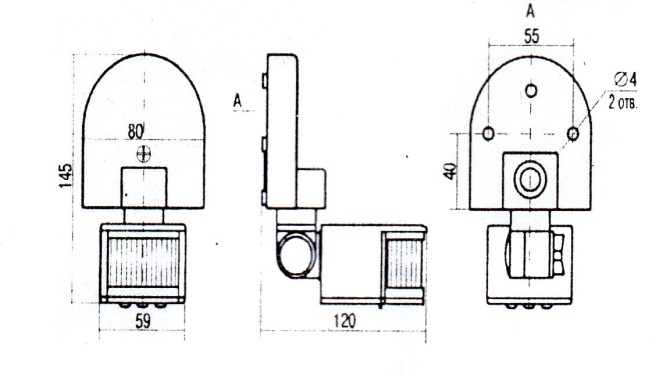 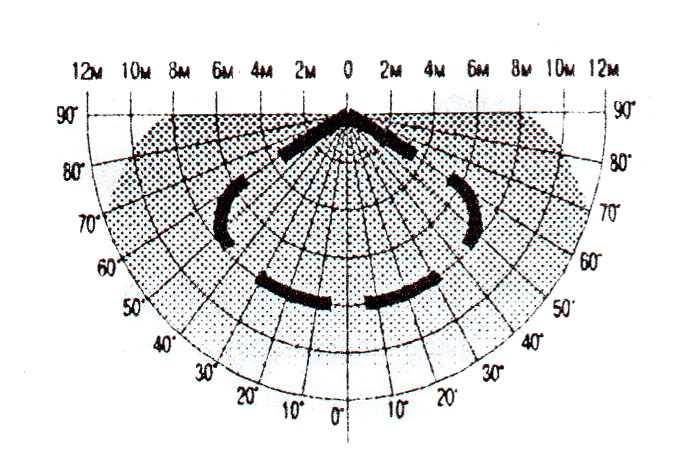 Рисунок 1 – Диаграмма направленности          Рисунок 2 – Габаритные размеры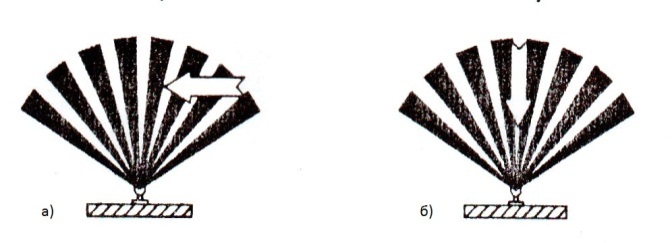 Рисунок  3 – Чувствительность датчика по направлению движенияа) высокая чувствительность, б) самая низкая чувствительность
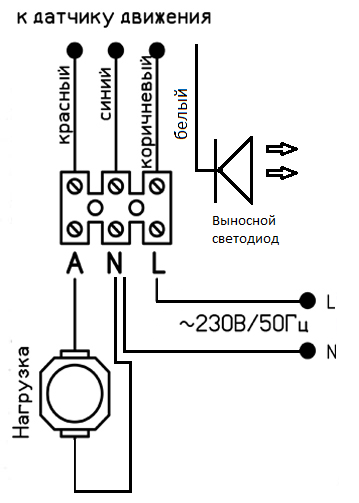 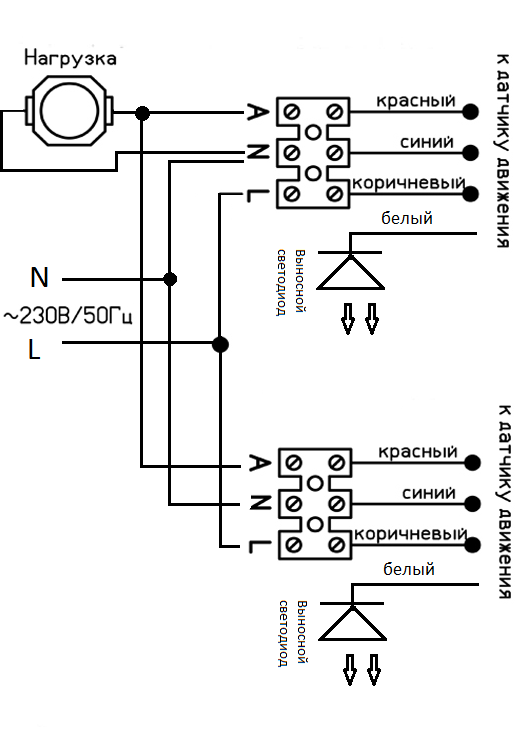 Рисунок 4 – Схема подключения нагрузки            Рисунок 5 – Параллельное подключение датчиков6 Обслуживание6.1 Загрязнение линзы датчика может привести к уменьшению дистанции охвата. Чистку датчиков производить мягкой ветошью, смоченной в слабом мыльном растворе.6.2Датчики являются законченным изделием и ремонту не подлежат.7 УтилизацияОсобых требований по утилизации нет.8 Условия транспортирования и хранения8.1	 Транспортирование датчиков допускается любым видом крытого транспорта, обеспечивающим предохранение упакованных датчиков от повреждений, при температуре от минус 45 до плюс 50 °С.8.2	 Хранение датчиков осуществляется в упаковке изготовителя в помещениях с естественной вентиляцией и при отсутствии в воздухе кислотных, щелочных и других химически активных примесей. Температура окружающего воздуха от минус 45 до плюс 50 0С. Верхнее значение относительной влажности воздуха 98% при плюс 25 °С.9 Гарантийные обязательства9.1 Гарантийный срок эксплуатации изделий - 1 год с момента продажи при условии соблюдения потребителем условий транспортирования, хранения и эксплуатации.10 Свидетельство о приёмкеДатчик движения типа ДД 008 Time+  соответствует требованиям ГОСТ Р 51324.2.1 и признан годным для эксплуатации.Дата изготовления 11.10.2015Дата продажи________________________________штамп магазинаПараметрыПараметрыПараметрыТип датчикаПараметрыПараметрыПараметрыДД 008 Time+Номинальное напряжение, ВНоминальное напряжение, ВНоминальное напряжение, В230Номинальная частота, ГцНоминальная частота, ГцНоминальная частота, Гц50Потребляемая мощность во включённом состоянии, ВтПотребляемая мощность во включённом состоянии, ВтПотребляемая мощность во включённом состоянии, Вт0,45Максимальная мощность нагрузки для ламп накаливания, ВтМаксимальная мощность нагрузки для ламп накаливания, ВтМаксимальная мощность нагрузки для ламп накаливания, Вт1100Максимальная мощность нагрузки для люминесцентных бесстартерных ламп, ВАМаксимальная мощность нагрузки для люминесцентных бесстартерных ламп, ВАМаксимальная мощность нагрузки для люминесцентных бесстартерных ламп, ВА600Встроенные Регуляторывыдержки времени работыmin, с.10±5Встроенные Регуляторывыдержки времени работыmax, мин.5±1Встроенные Регуляторыпорога чувствительности к инфракрасному излучению объектапорога чувствительности к инфракрасному излучению объекта+Встроенные Регуляторыпорога срабатывания в зависимости от уровня освещённости, лкпорога срабатывания в зависимости от уровня освещённости, лкот 5 до дневного светаЗадержка на выход, сЗадержка на выход, сЗадержка на выход, с30±5Задержка на вход, сЗадержка на вход, сЗадержка на вход, с15±5Степень защиты по ГОСТ 14254Степень защиты по ГОСТ 14254Степень защиты по ГОСТ 14254IР44Класс защиты от поражения электрическим током по ГОСТ 12.2.007.0Класс защиты от поражения электрическим током по ГОСТ 12.2.007.0Класс защиты от поражения электрическим током по ГОСТ 12.2.007.0IIСечение подключаемых проводников, мм2Сечение подключаемых проводников, мм2Сечение подключаемых проводников, мм20,75-1,5Диапазон рабочих температур, "СДиапазон рабочих температур, "СДиапазон рабочих температур, "Сот минус 25 до плюс 45Тип климатического исполнения по ГОСТ 15150Тип климатического исполнения по ГОСТ 15150Тип климатического исполнения по ГОСТ 15150УЗВысота установки, мВысота установки, мВысота установки, м1.7-3,5Способ установкиСпособ установкиСпособ установкиНа стене или потолкеСрок службы, не менее, летСрок службы, не менее, летСрок службы, не менее, лет7